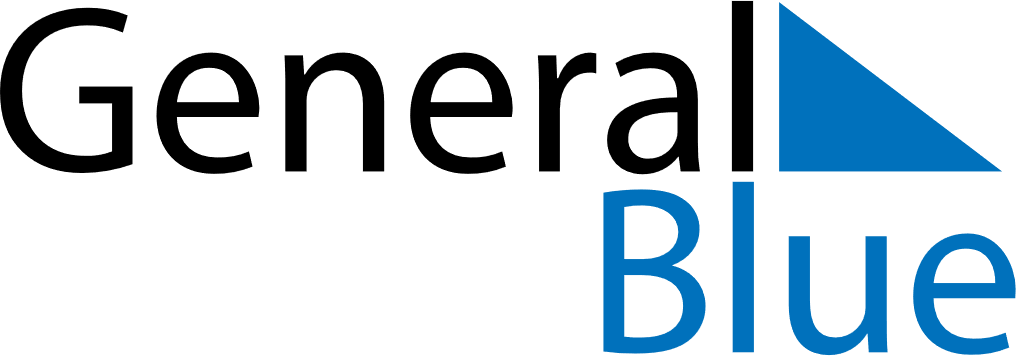 August 2020August 2020August 2020LiechtensteinLiechtensteinSundayMondayTuesdayWednesdayThursdayFridaySaturday123456789101112131415Staatsfeiertag16171819202122232425262728293031